#9	NEWSLETTER for 2020-2021 School year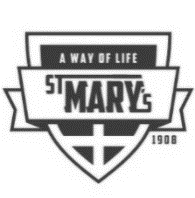 St.  Mary’s Parish SchoolWeek of Oct.25, 2020We received four questions this week:#1	Will there be childcare during the parent-teacher conferences?Yes, there is. For those who need FULL time childcare, please call the school office by this Wednesday OR let Lora Johnson by this Wednesday to sign-up your child(ren).During our conference time, would it be possible to allow our child(ren) be with the childcare providers?Yes#2	What is the final date for Jog money + pledge sheets to be turned in for students’ prizes? And when is the Pizza lunch for the WHOLE school and Bingo? 	Deadline is Monday, November 2nd. Do know, you can give your money to your child’s teacher too.		Pizza Party + Bingo will be Friday, November 13 for the WHOLE school….#3	Can we still apply for “Strong Families; Strong Students”?Yes, you can. Go to: https://www.strongfamilies.idaho.gov/  Enrollment will be open from October 21, 2020 to December 8, 2020. Awards will be issued first on economic need and then on a first come first serve basis.#4	Is there a date set for make-up pictures for the students?	We don’t have a date yet. As soon as we do, we’ll let you all know.Following reminders from past weeks:What is the date for no more shorts?Last day is Oct. 28 till the Spring. What is the link again to sign-up for conferences?https://docs.google.com/spreadsheets/d/1yOaPau1QOfuu5amh85nwEVFHB0qiPfwS8864Ewx-jyE/edit?usp=sharingto the Garton Family! Their children, Gideon has joined our Preschool           class and their daughter, Addilyn is in our Prekindergarten.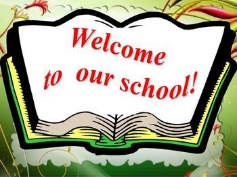 With the storm we had this past week, there were many limbs down in the playground. We want to say a huge thank you to the Biekers and all who helped do such a great job cleaning the mess! 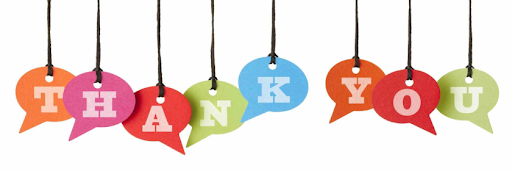                                                                                      “Never forget that justice is what love looks like in public.”  Dr. Cornel West			May your week be blessed in all ways!							   VL O V E  			   T		              E	